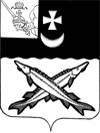 КОНТРОЛЬНО-СЧЕТНЫЙ ОРГАН БЕЛОЗЕРСКОГО МУНИЦИПАЛЬНОГО РАЙОНА161200, Вологодская область, г. Белозерск, ул. Фрунзе, д.35тел. (81756)  2-32-54,  факс (81756) 2-32-54,   e-mail: krk@belozer.ru  ЗАКЛЮЧЕНИЕфинансово-экономической экспертизы на проект постановления администрации Белозерского муниципального района «О внесении изменений  и дополнений в постановление администрации района от 25.10.2017 № 444» от 25 сентября 2020 года Экспертиза проекта проведена на основании  пункта 12.2 статьи 12 Положения о Контрольно-счетном органе Белозерского муниципального района, утвержденного решением Представительного Собрания Белозерского муниципального района от 26.05.2020 № 33, пункта 6 плана работы Контрольно-счетного органа Белозерского муниципального района на 2020 год.Цель финансово-экономической экспертизы: определение соответствия положений, изложенных в проекте муниципальной программы (далее - Программа), действующим нормативным правовым актам Российской Федерации, субъекта Российской Федерации и муниципального образования; оценка экономической обоснованности и достоверности объема ресурсного обеспечения Программы «Белозерск – былинный город» на 2018–2020 годы, возможности  достижения поставленных целей при запланированном объеме средств.    Предмет финансово-экономической экспертизы: проект постановления администрации Белозерского муниципального района «О внесении изменений  и дополнений в постановление администрации района от 25.10.2017 №444»Сроки проведения: с  25.09.2020 по 25.09.2020Правовое обоснование финансово-экономической экспертизы: порядок разработки, реализации и оценки эффективности муниципальных программ Белозерского муниципального района (далее – Порядок) и методические указания по разработке и реализации муниципальной программы (далее - Методические указания), утвержденные постановлением администрации района от 30.09.2015 № 810.Для проведения мероприятия представлены следующие документы и материалы:пояснительная записка отдела культуры, спорта, туризма и молодежной политики от 25.09.2020 б/н;проект постановления администрации Белозерского муниципального района «О внесении изменений в постановление администрации района от 25.10.2017 № 444;проект постановления о внесении изменений в План реализации муниципальной программы;копия листа согласования.В результате экспертизы установлено:	Проект постановления предусматривает внесение изменений в постановление администрации Белозерского муниципального района от 25.10.2017 №444 об утверждении муниципальной программы «Белозерск – былинный город» на 2018-2020 годы и в Программу, утвержденную указанным постановлением.1. Проектом постановления предлагается внести изменения в паспорт Программы, уменьшив объем бюджетных ассигнований на сумму 48,5 тыс. рублей.  Изменения в Программу вносятся в связи с уменьшением объема бюджетных ассигнований предусмотренных на реализацию муниципальной программы развитие туризма в Белозерском муниципальном районе «Белозерск – былинный город» на 2018-2020 годы по основному мероприятию 5 «Обеспечение деятельности МУК Центр ремёсел и туризма»  в размере 48,5 тыс. рублей. Таким образом, в целом объем финансирования Программы составит 17 966,7 тыс. рублей, в том числе по годам реализации:2018 год – 5 522,2 тыс. рублей, из них:средства областного бюджета – 0 тыс. рублей;средства районного бюджета – 5 522,2 тыс. рублей.2019 год – 5 954,9 тыс. рублей, из них:средства областного бюджета – 905 тыс. рублей;средства районного бюджета – 5 049,9 тыс. рублей.2020 год – 6 489,6 тыс. рублей (с уменьшением на 48,5 тыс. рублей).     средства областного бюджета – 791,6 тыс. рублей;     средства районного бюджета – 5 698,0 тыс. рублей (с уменьшением на 48,5 тыс. рублей).2. Аналогичные изменения предлагается внести в Приложение 1 к  муниципальной Программе, изложив в новой редакции:«Ресурсное обеспечение реализации муниципальной программы за счет  средств районного бюджета»Таблица № 1                                                                                                                                тыс. рублей«Прогнозная (справочная) оценка расходов областного бюджета на реализацию целей муниципальной программы»Таблица № 2                                                                                                                                тыс. рублейПри уменьшении объема бюджетных ассигнований изменения в показатели (индикаторы) Программы не вносятся.Дополнительно в контрольно-счетный орган района предоставлен проект постановления о внесении изменений в План реализации муниципальной  программы, что не противоречит п. 23 постановления администрации района от 30.09.2015 №810 об утверждении Порядка разработки, реализации и оценки эффективности муниципальных программ Белозерского муниципального района.Выводы по состоянию вопроса, в отношении которого проводится экспертиза:1. Представленный проект  постановления администрации  района о внесении изменений в постановление администрации Белозерского муниципального района от  25.10.2017 №444  не противоречит  бюджетному законодательству  и рекомендован к принятию.Аудиторконтрольно-счетного органа района                                                 М.А. Яковлева          Ответственный исполнитель, соисполнители, участникиРасходы (тыс. рублей), годыРасходы (тыс. рублей), годыРасходы (тыс. рублей), годыОтветственный исполнитель, соисполнители, участники2018201920201234Всего5 522,25 049,95 698,0Администрация Белозерского муниципального района5 522,25 049,95 698,0Ответственный исполнитель, соисполнители, участникиРасходы (тыс. рублей), годыРасходы (тыс. рублей), годыРасходы (тыс. рублей), годыОтветственный исполнитель, соисполнители, участники2018201920201234Всего5 522,25 954,96 489,6Областной бюджет0,0905,0791,6